Proje SunumuProje Adı: DÜNYA KIZ ÇOCUKLARI GÜNÜ KUTLAMASIProje Kategorisi: MESLEKİ GELİŞİM GRUBU: EVKA KOMİTESİ- TOPLUMSAL CİNSİYETGENÇLİK HİZMETLERİ GRUBU:ROTARACT KOMİTESİProjeyi yapan kulüp adı: ÇUKUROVA ROTARY KULÜBÜ ve ÇUKUROVA ROTARACT KULÜBÜProje Ortakları: -Projenin Yapıldığı yer: ADANA TENİS, DAĞ ve SU SPORLARI KULÜBÜ konferans salonuProjenin başlama Tarihi: 10 Ekim 2023Projenin durumu: BİTTİProjenin bitiş tarihi: 11 Ekim 2023Projenin Özeti: Dünya Kız Çocukları Günü, kız çocuklarının güçlenmesini ve eşit fırsatlara erişimini vurgular. Bu özel gün, onların potansiyellerini keşfetmeleri ve toplumda etkin roller üstlenmeleri için bir fırsattır. Biz de Çukurova Rotary Kulübü olarak Çukurova Rotaract Kulübü ile yaptığımız ortak projede Adana Tenis Dağ ve Su Sporları kulübünde (ATDSK) tenis antrenmanı yapan kız çocuklarına bir dizi eğitim verdik. Çukurova Rotaract Kulübü dönem başkanı Aylin Cucu Şangül tarafından sporculukta mental direnç ve davetimiz üzerine etkinliğimize katılan Adana İl Sağlık Müdürlüğü eğitimcisi Ebru Sözer sporcu sağlığı konusunda farkındalık eğitimi verdiler. Kız çocuklarının eğitim, sağlık ve güvenliklerini ön planda tutarak, dünyaya umut olmasını diliyoruz.......Proje Maliyeti: 3.000 TLProje irtibat kişisinin iletişim bilgileri (tel ve mail): Ersin Şendoğan (0532 441 2251) ersinsendogan@gmail.comProjeden faydalanan kişi sayısı: 100 Proje için çalışılan süre: 1 haftaProjeye katılan Rotaryen sayısı: 5FOTOGRAF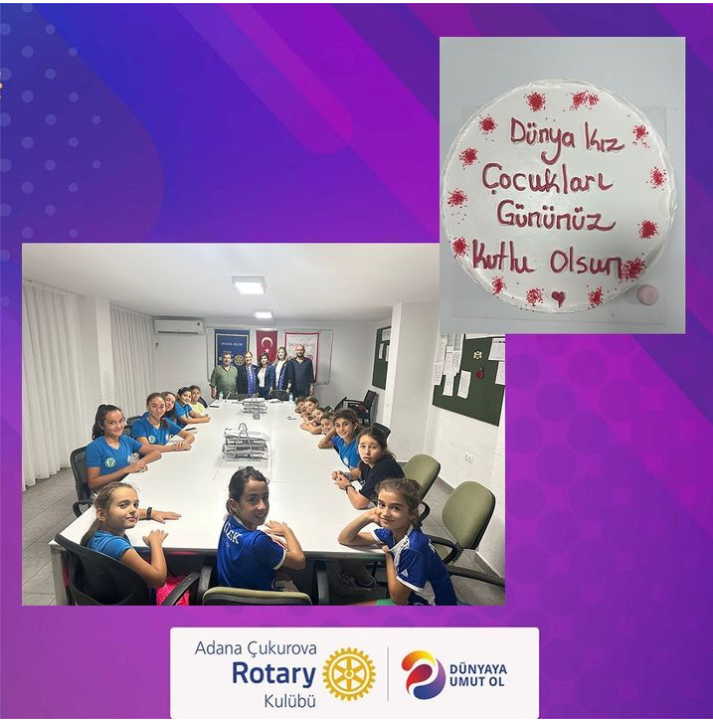 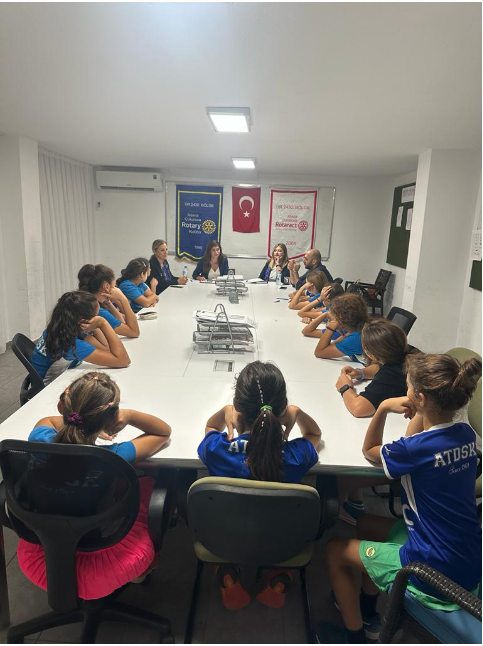 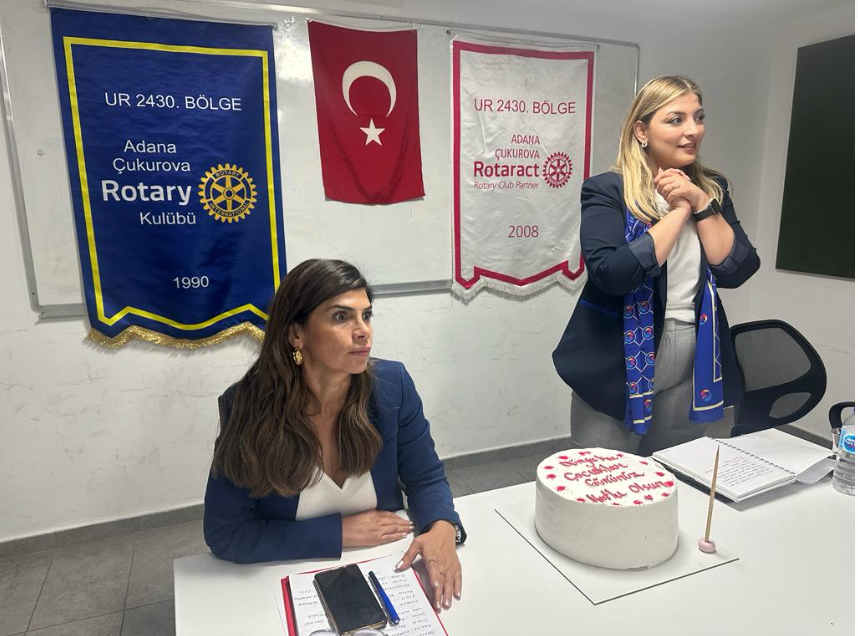 SOSYAL MEDYA https://www.instagram.com/p/CyTfUFvIEls/?utm_source=ig_web_copy_link